 Zápis číslo 8/2023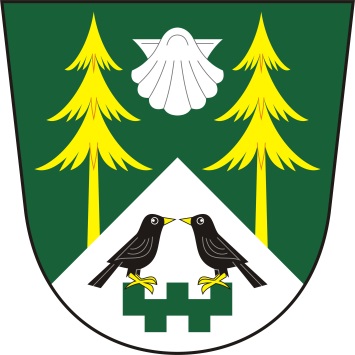 ze zasedání zastupitelstva obce MezilesíObec MezilesíMezilesí 14395 01 PacovProhlášení o řádném svolání ZO Mezilesí:Starosta Stanislav Prokop prohlásil, že zasedání bylo řádně svoláno z hlediska potřeby řešení následujících bodů jednání dle navrhovaného programu.Prohlášení o usnášení schopnosti:Starosta shledal, že zastupitelstvo je usnášení schopné.Seznámení s návrhem programu:Starosta seznámil obecní zastupitelstvo s návrhem programu, vyzval k připomínkám a doplnění programu. Program byl jednohlasně schválen všemi přítomnými členy zastupitelstva takto:Návrh programuSchválení střednědobého výhledu rozpočtu na rok 2025 a 2026Projednávání plánu inventarizací na rok 2023Mikulášské balíčkyNávrh rozpočtu na rok 2024Projednání opravy vodovodní přípojky na hřibovRůznéJednání dle schváleného programu zasedáníad. 1. Schválení střednědobého výhledu na rok 2025 a 2026         Zastupitelstvo obce projednávalo rozpočtový výhled na rok 2025 a 2026.Usnesení č. 23/23         - zastupitelstvo obce schvaluje rozpočtový výhled na rok 2025 a 2026ad. 2. Projednávání plánu inventarizací na rok 2023         Starosta obce předložil plán inventur na rok 2023.Usnesení č. 30/23 -zastupitelstvo obce Mezilesí souhlasí s plánem inventur na rok 2023ad. 3. Mikulášské balíčky dětem         Starosta obce předložil zastupitelstvu návrh na zakoupení dárkových balíčků dětem mladším 15-ti let.Usnesení č. 31/23         - zastupitelstvo obce schválilo zakoupení dárkových balíčků dětem mladším 15-ti letad. 4. Návrh rozpočtu obce Mezilesí na rok 2024         Účetní obce předložila zastupitelstvu obce Mezilesí návrh rozpočtu obce Mezilesí na rok 2024– zastupitelstvo obce Mezilesí projednalo návrh rozpočtu obce Mezilesí na rok 2024 ad. 5. Oprava vodovodní přípojky na hřbitov         Starosta obce předložil zastupitelstvu obce Mezilesí návrh na opravu vodovodní přípojky na hřbitov.Usnesení č. 32/23– zastupitelstvo obce Mezilesí schválilo opravu vodovodní přípojky na hřbitově ad. 6. Různé                 příští zasedání ZO se bude konat 22.12.2023 v 17,00 hod          místo plánované porady – kancelář OU v MezilesíZapsal:	Denisa HoladováOvěřovatelé zápisu:		Václav Adamovský				Lenka VaněčkováZápis schválil:		Stanislav ProkopVyvěšeno dne: 13. listopadu 2023                       Sejmuto dne:Datum konání:10.11.2023Čas konání:18,00 hodin – 19,30 hodinPřítomni:Stanislav Prokop, Miroslav Gruntorád, Václav Adamovský, Lenka Vaněčková, Jiří KoubíkStanislav Prokop, Miroslav Gruntorád, Václav Adamovský, Lenka Vaněčková, Jiří KoubíkOmluveni:Mgr. Radek Lhotka, Martin PajerMgr. Radek Lhotka, Martin PajerHosté:Denisa HoladováDenisa HoladováOvěřovatelé zápisu:Ověřovatelé zápisu:Václav Adamovský, Lenka VaněčkováVýsledek hlasováníPro: 5Proti: 0Zdržel se: 0Výsledek hlasováníPro: 5Proti: 0Zdržel se: 0Výsledek hlasováníPro: 5Proti: 0Zdržel se: 0Výsledek hlasováníPro: 5Proti: 0Zdržel se: 0Výsledek hlasováníPro: 5Proti: 0Zdržel se: 0Výsledek hlasováníPro: 5Proti: 0Zdržel se: 0Výsledek hlasováníPro: 5Proti: 0Zdržel se: 0